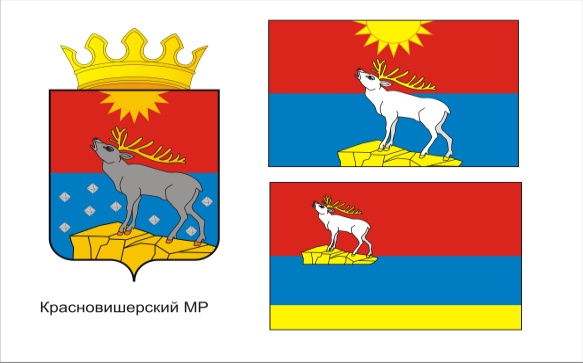 ЗЕМСКОЕ  СОБРАНИЕКРАСНОВИШЕРСКОГО МУНИЦИПАЛЬНОГО  РАЙОНА  ПЕРМСКОГО КРАЯ РЕШЕНИЕ27.11.2014                                                                                                             № 161Об утверждении прогнозного плана (программы) приватизации муниципального имущества Красновишерского муниципального района на 2015-2017 годыНа основании Федерального закона от 21.12.2001 № 178-ФЗ «О приватизации государственного и муниципального имущества», решений Земского Собрания Красновишерского муниципального района от 29.09.2011 № 632 «Об утверждении Порядка управления и распоряжения муниципальной собственностью Красновишерского муниципального района», от 31.10.2013 № 19 «Об утверждении Положения о порядке приватизации муниципального имущества Красновишерского муниципального района» Земское Собрание Красновишерского муниципального районаРЕШАЕТ:1. Утвердить прогнозный план (программу) приватизации муниципального имущества Красновишерского муниципального района на 2015-2017 годы согласно приложению к настоящему решению.2. Опубликовать настоящее решение и приложение к нему в районной газете «Красная Вишера» и разместить на официальном сайте Красновишерского муниципального района vishraion.perm.ru.3. Настоящее решение вступает в силу с момента его официального опубликования. 4. Контроль   исполнения   настоящего  решения  возложить  на  постоянную депутатскую планово-бюджетную комиссию Земского Собрания Красновишерского муниципального района.Глава муниципального района-глава администрацииКрасновишерского муниципального района                                                                       Е. В. ВерещагинЗаместитель председателяЗемского Собрания Красновишерского муниципального района                                                                       А. Е. Урих